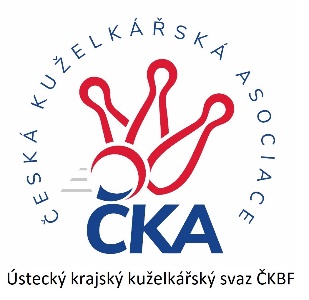         Z P R A V O D A J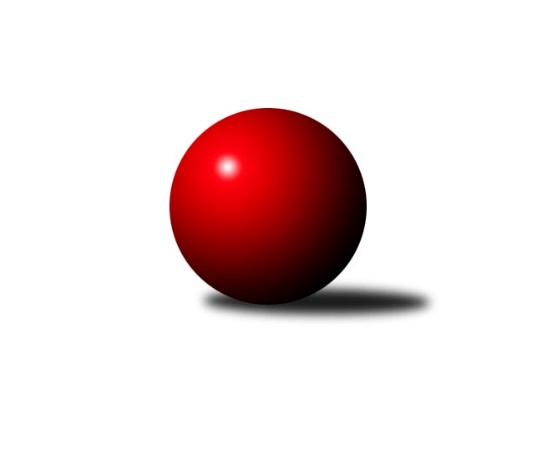 Č.17Ročník 2021/2022	26.2.2022Nejlepšího výkonu v tomto kole: 2614 dosáhlo družstvo: TJ Elektrárny Kadaň BKrajský přebor Ústeckého kraje 2021/2022Výsledky 17. kolaSouhrnný přehled výsledků:TJ Lokomotiva Ústí n. L. C	- SK Verneřice B	7:1	2563:2303	9.0:3.0	25.2.TJ Elektrárny Kadaň B	- KO Česká Kamenice	7:1	2614:2396	8.5:3.5	26.2.TJ Teplice Letná B	- SKK Bílina	5:3	2593:2509	7.0:5.0	26.2.Sokol Spořice	- Sokol Ústí nad Labem	6:2	2411:2302	8.0:4.0	26.2.TJ Lokomotiva Žatec	- TJ VTŽ Chomutov B	7:1	2593:2192	11.0:1.0	26.2.Tabulka družstev:	1.	Sokol Spořice	15	11	1	3	76.0 : 44.0 	112.5 : 67.5 	 2447	23	2.	TJ Elektrárny Kadaň B	15	11	0	4	80.0 : 40.0 	104.0 : 76.0 	 2433	22	3.	KO Česká Kamenice	15	9	3	3	79.0 : 41.0 	110.5 : 69.5 	 2461	21	4.	TJ Teplice Letná B	14	9	0	5	61.5 : 50.5 	90.5 : 77.5 	 2447	18	5.	Sokol Ústí nad Labem	16	8	1	7	66.5 : 61.5 	97.0 : 95.0 	 2420	17	6.	SKK Podbořany B	14	8	0	6	54.5 : 57.5 	80.5 : 87.5 	 2407	16	7.	TJ Lokomotiva Žatec	16	7	0	9	63.5 : 64.5 	100.0 : 92.0 	 2410	14	8.	SKK Bílina	16	6	1	9	59.5 : 68.5 	96.5 : 95.5 	 2423	13	9.	TJ Lokomotiva Ústí n. L. C	15	6	0	9	57.5 : 62.5 	85.0 : 95.0 	 2423	12	10.	TJ VTŽ Chomutov B	16	5	1	10	48.5 : 79.5 	80.0 : 112.0 	 2356	11	11.	SK Verneřice B	16	0	1	15	25.5 : 102.5 	51.5 : 140.5 	 2239	1Podrobné výsledky kola:	 TJ Lokomotiva Ústí n. L. C	2563	7:1	2303	SK Verneřice B	Slavomír Suchý	 	 231 	 200 		431 	 2:0 	 342 	 	167 	 175		Hana Machová	Alexandr Moróc	 	 204 	 209 		413 	 2:0 	 313 	 	166 	 147		Michaela Pěničková	Zuzana Tiličková	 	 217 	 219 		436 	 1:1 	 418 	 	190 	 228		David Sekyra	Zdenek Ramajzl	 	 202 	 186 		388 	 0:2 	 454 	 	214 	 240		Pavlína Sekyrová	Zdeněk Rauner	 	 196 	 223 		419 	 2:0 	 388 	 	180 	 208		Ladislav Moravec	Jan Zeman	 	 245 	 231 		476 	 2:0 	 388 	 	179 	 209		Kamila Ledwoňovározhodčí: Eugen ŠkurlaNejlepší výkon utkání: 476 - Jan Zeman	 TJ Elektrárny Kadaň B	2614	7:1	2396	KO Česká Kamenice	Jan Ambra	 	 228 	 228 		456 	 2:0 	 364 	 	150 	 214		Jan Chvátal	Kateřina Ambrová	 	 220 	 224 		444 	 1:1 	 429 	 	225 	 204		Karel Kühnel	Antonín Onderka	 	 234 	 200 		434 	 1:1 	 406 	 	205 	 201		Miloš Martínek	Robert Ambra	 	 195 	 228 		423 	 1:1 	 456 	 	249 	 207		Tomáš Malec	Barbora Ambrová	 	 240 	 223 		463 	 2:0 	 360 	 	174 	 186		David Chýlek	Zdeněk Hošek	 	 204 	 190 		394 	 1.5:0.5 	 381 	 	191 	 190		Vladislav Jandarozhodčí: Robert AmbraNejlepší výkon utkání: 463 - Barbora Ambrová	 TJ Teplice Letná B	2593	5:3	2509	SKK Bílina	David Bouša	 	 204 	 256 		460 	 1:1 	 420 	 	219 	 201		Josef Šíma	Jan Brhlík st.	 	 205 	 203 		408 	 1:1 	 412 	 	195 	 217		Jiří Pavelka	Karel Bouša	 	 215 	 214 		429 	 2:0 	 418 	 	207 	 211		Pavlína Černíková	Josef Jiřinský	 	 243 	 224 		467 	 2:0 	 379 	 	193 	 186		Zdeněk Vítr *1	Tomáš Čecháček	 	 209 	 212 		421 	 0:2 	 462 	 	241 	 221		Lukáš Uhlíř	Jindřich Formánek	 	 212 	 196 		408 	 1:1 	 418 	 	196 	 222		Martin Víchrozhodčí: Jaroslav Filipstřídání: *1 od 53. hodu Martin ČechoNejlepší výkon utkání: 467 - Josef Jiřinský	 Sokol Spořice	2411	6:2	2302	Sokol Ústí nad Labem	Horst Schmiedl	 	 194 	 197 		391 	 2:0 	 369 	 	188 	 181		Petr Kuneš	Jiří Wetzler	 	 190 	 180 		370 	 0:2 	 401 	 	213 	 188		Petr Kunt ml.	Štefan Kutěra	 	 177 	 223 		400 	 1:1 	 396 	 	204 	 192		Petr Kunt st.	Petr Andres	 	 213 	 212 		425 	 2:0 	 392 	 	209 	 183		Jindřich Wolf	Jitka Jindrová	 	 190 	 171 		361 	 1:1 	 380 	 	183 	 197		Milan Schoř	Oldřich Lukšík st.	 	 241 	 223 		464 	 2:0 	 364 	 	183 	 181		Milan Wundrawitzrozhodčí: Oldřich Lukšík st.Nejlepší výkon utkání: 464 - Oldřich Lukšík st.	 TJ Lokomotiva Žatec	2593	7:1	2192	TJ VTŽ Chomutov B	Jiří Jarolím	 	 215 	 207 		422 	 2:0 	 371 	 	193 	 178		Filip Prokeš	Iveta Ptáčková	 	 215 	 206 		421 	 2:0 	 253 	 	135 	 118		Jan Tůma	Lubomír Ptáček	 	 214 	 211 		425 	 2:0 	 339 	 	183 	 156		Rudolf Tesařík	Václav Tajbl st.	 	 228 	 233 		461 	 2:0 	 425 	 	222 	 203		Zbyněk Vytiska	Šárka Uhlíková	 	 219 	 214 		433 	 2:0 	 372 	 	181 	 191		Milan Šmejkal	Zdeněk Ptáček st.	 	 209 	 222 		431 	 1:1 	 432 	 	201 	 231		Ondřej Šmídrozhodčí: Zdeněk Ptáček st.Nejlepší výkon utkání: 461 - Václav Tajbl st.Pořadí jednotlivců:	jméno hráče	družstvo	celkem	plné	dorážka	chyby	poměr kuž.	Maximum	1.	Jan Zeman 	TJ Lokomotiva Ústí n. L. C	449.75	306.0	143.7	4.1	6/8	(478)	2.	Zdeněk Rauner 	TJ Lokomotiva Ústí n. L. C	434.63	295.6	139.1	5.6	7/8	(472)	3.	Tomáš Malec 	KO Česká Kamenice	431.05	292.3	138.8	5.6	8/8	(456)	4.	Tomáš Čecháček 	TJ Teplice Letná B	424.57	295.6	129.0	6.1	7/8	(474)	5.	David Bouša 	TJ Teplice Letná B	423.33	293.9	129.4	6.9	7/8	(460)	6.	Barbora Ambrová 	TJ Elektrárny Kadaň B	422.67	295.8	126.9	5.6	9/9	(465)	7.	Miloš Martínek 	KO Česká Kamenice	421.61	292.7	128.9	7.6	8/8	(453)	8.	Lubomír Ptáček 	TJ Lokomotiva Žatec	421.33	290.3	131.0	6.5	8/9	(473)	9.	Kamil Srkal 	SKK Podbořany B	420.97	291.6	129.3	6.0	6/7	(455)	10.	Petr Andres 	Sokol Spořice	420.83	293.3	127.5	8.6	8/8	(466)	11.	Oldřich Lukšík  st.	Sokol Spořice	420.50	280.1	140.4	3.9	7/8	(464)	12.	Zdeněk Ptáček  st.	TJ Lokomotiva Žatec	420.36	293.2	127.1	5.9	9/9	(458)	13.	Štefan Kutěra 	Sokol Spořice	419.42	291.6	127.8	6.1	8/8	(453)	14.	Zdeněk Vítr 	SKK Bílina	418.90	288.0	131.0	6.6	7/10	(452)	15.	Lukáš Zítka 	SK Verneřice B	417.23	287.7	129.5	8.9	6/9	(443)	16.	Josef Jiřinský 	TJ Teplice Letná B	416.73	295.7	121.0	8.0	6/8	(467)	17.	Zbyněk Vytiska 	TJ VTŽ Chomutov B	416.25	288.2	128.1	6.7	10/10	(450)	18.	Jindřich Formánek 	TJ Teplice Letná B	416.14	292.8	123.3	8.2	7/8	(448)	19.	Lukáš Uhlíř 	SKK Bílina	415.80	289.3	126.5	5.4	9/10	(465)	20.	Petr Šmelhaus 	KO Česká Kamenice	414.29	286.1	128.1	7.7	7/8	(441)	21.	Petr Staněk 	Sokol Ústí nad Labem	414.20	287.7	126.5	5.3	8/9	(464)	22.	Karel Bouša 	TJ Teplice Letná B	413.13	295.1	118.0	8.0	8/8	(467)	23.	Zdeněk Hošek 	TJ Elektrárny Kadaň B	412.64	292.9	119.8	10.0	6/9	(466)	24.	Martin Vích 	SKK Bílina	412.53	281.1	131.4	6.5	9/10	(463)	25.	Petr Kunt  ml.	Sokol Ústí nad Labem	411.90	287.3	124.6	8.8	9/9	(474)	26.	Karel Kühnel 	KO Česká Kamenice	410.55	292.9	117.7	7.0	8/8	(436)	27.	Leona Radová 	TJ VTŽ Chomutov B	406.43	287.3	119.1	7.5	7/10	(436)	28.	Ondřej Šmíd 	TJ VTŽ Chomutov B	405.14	285.3	119.9	10.0	7/10	(452)	29.	Robert Ambra 	TJ Elektrárny Kadaň B	404.94	286.6	118.3	8.7	9/9	(430)	30.	Horst Schmiedl 	Sokol Spořice	402.88	283.5	119.3	9.5	8/8	(441)	31.	Petr Kunt  st.	Sokol Ústí nad Labem	402.59	280.3	122.3	8.7	8/9	(443)	32.	Zuzana Tiličková 	TJ Lokomotiva Ústí n. L. C	402.57	286.2	116.4	10.1	6/8	(452)	33.	Antonín Onderka 	TJ Elektrárny Kadaň B	402.43	281.7	120.7	5.4	7/9	(434)	34.	Iveta Ptáčková 	TJ Lokomotiva Žatec	401.18	284.4	116.8	8.1	9/9	(435)	35.	Václav Tajbl  st.	TJ Lokomotiva Žatec	401.17	289.2	112.0	8.0	6/9	(466)	36.	Václav Kordulík 	Sokol Spořice	400.96	275.2	125.8	7.0	7/8	(443)	37.	Radek Goldšmíd 	SKK Podbořany B	400.73	282.7	118.0	8.1	7/7	(452)	38.	Jitka Šálková 	SKK Bílina	399.25	283.2	116.1	7.3	8/10	(439)	39.	Kateřina Ambrová 	TJ Elektrárny Kadaň B	398.61	279.1	119.5	8.7	9/9	(458)	40.	Monika Radová 	TJ VTŽ Chomutov B	395.71	283.9	111.8	10.0	7/10	(445)	41.	Šárka Uhlíková 	TJ Lokomotiva Žatec	394.83	281.1	113.7	9.1	7/9	(452)	42.	Jiří Pavelka 	SKK Bílina	394.67	274.6	120.1	8.5	10/10	(432)	43.	Jiří Jarolím 	TJ Lokomotiva Žatec	392.96	280.8	112.2	10.5	7/9	(463)	44.	David Chýlek 	KO Česká Kamenice	392.50	274.1	118.4	10.6	8/8	(436)	45.	Miroslav Zítka 	SK Verneřice B	391.71	273.4	118.3	9.3	7/9	(447)	46.	Jan Chvátal 	KO Česká Kamenice	391.22	281.6	109.7	12.4	6/8	(419)	47.	Petr Kuneš 	Sokol Ústí nad Labem	391.21	279.9	111.4	11.4	7/9	(419)	48.	Vladislav Krusman 	SKK Podbořany B	388.69	283.8	104.9	11.0	7/7	(457)	49.	Pavlína Sekyrová 	SK Verneřice B	388.63	277.7	111.0	9.8	9/9	(454)	50.	Jindřich Wolf 	Sokol Ústí nad Labem	388.28	274.9	113.4	10.1	8/9	(415)	51.	Nataša Triščová 	TJ Elektrárny Kadaň B	384.53	276.6	107.9	12.5	8/9	(426)	52.	Milan Šmejkal 	TJ VTŽ Chomutov B	384.50	278.9	105.6	12.5	8/10	(434)	53.	Ladislav Moravec 	SK Verneřice B	382.34	274.2	108.2	11.6	8/9	(452)	54.	Filip Prokeš 	TJ VTŽ Chomutov B	380.81	281.3	99.5	13.9	8/10	(430)	55.	Jiří Wetzler 	Sokol Spořice	378.30	275.8	102.5	12.2	8/8	(402)	56.	Zdenek Ramajzl 	TJ Lokomotiva Ústí n. L. C	377.70	276.6	101.1	15.0	8/8	(410)	57.	Alexandr Moróc 	TJ Lokomotiva Ústí n. L. C	375.92	264.3	111.6	13.9	6/8	(425)	58.	Hana Machová 	SK Verneřice B	335.84	252.4	83.5	19.6	8/9	(370)		Petr Bílek 	Sokol Ústí nad Labem	449.78	289.9	159.9	3.2	4/9	(495)		Marek Půta 	SKK Podbořany B	434.50	303.0	131.5	5.0	2/7	(441)		Pavel Stupka 	SKK Podbořany B	431.63	296.9	134.7	4.9	4/7	(442)		Jan Čermák 	TJ Lokomotiva Žatec	428.75	297.0	131.8	8.0	2/9	(457)		Jan Ambra 	TJ Elektrárny Kadaň B	427.30	282.8	144.5	4.3	5/9	(460)		Josef Málek 	Sokol Ústí nad Labem	423.25	293.0	130.3	5.8	4/9	(436)		Lenka Nováková 	TJ VTŽ Chomutov B	423.08	295.8	127.3	6.5	3/10	(450)		Jana Černíková 	SKK Bílina	420.00	288.0	132.0	6.0	1/10	(420)		Rudolf Březina 	TJ Teplice Letná B	419.13	291.9	127.3	7.4	4/8	(455)		Jaroslav Seifert 	TJ Elektrárny Kadaň B	418.25	287.3	131.0	6.8	1/9	(458)		Bára Zemanová 	SKK Podbořany B	415.67	291.6	124.1	8.2	3/7	(476)		Jitka Jindrová 	Sokol Spořice	415.50	281.8	133.7	5.5	2/8	(447)		Marcela Bořutová 	TJ Lokomotiva Ústí n. L. C	415.10	287.3	127.8	6.4	5/8	(445)		Nela Šuterová 	SKK Podbořany B	415.05	280.0	135.1	5.0	3/7	(495)		Pavel Nováček 	Sokol Ústí nad Labem	411.00	295.0	116.0	10.0	1/9	(411)		Jan Brhlík  st.	TJ Teplice Letná B	409.75	291.3	118.5	9.3	2/8	(421)		Slavomír Suchý 	TJ Lokomotiva Ústí n. L. C	408.83	282.6	126.3	8.0	5/8	(431)		Michal Baša 	SKK Podbořany B	407.00	301.5	105.5	13.0	2/7	(413)		Martin Čecho 	SKK Bílina	406.33	287.4	118.9	8.3	6/10	(443)		Martin Pokorný 	TJ Teplice Letná B	405.50	282.5	123.0	9.5	2/8	(406)		Karel Beran 	KO Česká Kamenice	405.29	280.3	125.0	6.8	2/8	(433)		Kryštof Turek 	SKK Podbořany B	402.30	278.0	124.3	6.5	4/7	(436)		Zdeněk Ptáček  ml.	TJ Lokomotiva Žatec	401.20	284.5	116.7	8.6	5/9	(424)		Vladislav Janda 	KO Česká Kamenice	394.67	277.3	117.3	8.4	3/8	(418)		Pavlína Černíková 	SKK Bílina	394.30	286.0	108.3	8.4	5/10	(448)		Daniel Žemlička 	SK Verneřice B	391.25	272.9	118.4	8.8	4/9	(414)		Martin Soukup 	TJ Teplice Letná B	391.00	280.0	111.0	12.0	1/8	(391)		Ladislav Elis  st.	SK Verneřice B	391.00	288.5	102.5	9.0	2/9	(396)		David Sekyra 	SK Verneřice B	390.92	270.6	120.3	10.7	4/9	(418)		Jaroslav Vorlický 	TJ Lokomotiva Ústí n. L. C	390.67	276.0	114.7	10.0	3/8	(421)		Jitka Sottnerová 	TJ Lokomotiva Ústí n. L. C	389.33	287.7	101.7	11.7	3/8	(396)		Josef Šíma 	SKK Bílina	389.25	274.6	114.7	8.9	6/10	(420)		Zdeněk Novák 	TJ VTŽ Chomutov B	387.00	273.0	114.0	6.0	1/10	(387)		Zdeněk Ausbuher 	SKK Podbořany B	385.00	298.0	87.0	16.0	1/7	(385)		Lada Strnadová 	TJ Elektrárny Kadaň B	384.50	266.0	118.5	4.5	2/9	(395)		Ladislav Elis  ml.	SK Verneřice B	384.22	268.3	115.9	11.2	3/9	(407)		Pavel Vacinek 	TJ Lokomotiva Žatec	384.00	256.0	128.0	6.0	1/9	(384)		Vlastimil Heryšer 	SKK Podbořany B	383.00	273.8	109.3	8.5	4/7	(414)		Kamila Ledwoňová 	SK Verneřice B	380.92	264.5	116.4	8.8	4/9	(399)		Jitka Váňová 	TJ VTŽ Chomutov B	380.00	277.0	103.0	10.0	1/10	(380)		Vlastimil Procházka 	SKK Podbořany B	379.00	268.5	110.5	11.0	2/7	(382)		Milan Černý 	Sokol Spořice	378.50	273.5	105.0	14.0	2/8	(420)		Veronika Šílová 	SKK Bílina	378.00	265.0	113.0	5.0	1/10	(378)		Stanislav Novák 	TJ VTŽ Chomutov B	376.75	272.3	104.5	12.0	4/10	(400)		Milan Schoř 	Sokol Ústí nad Labem	376.67	271.9	104.8	12.8	3/9	(427)		Ladislav Mandinec 	SKK Podbořany B	375.63	273.0	102.6	11.3	4/7	(406)		Michal Horňák 	TJ Teplice Letná B	374.00	263.0	111.0	19.0	1/8	(374)		Rudolf Tesařík 	TJ VTŽ Chomutov B	373.32	273.6	99.7	15.2	5/10	(406)		Kristýna Vorlická 	TJ Lokomotiva Ústí n. L. C	370.00	263.0	107.0	6.0	1/8	(370)		Milan Hnilica 	TJ Teplice Letná B	367.42	268.8	98.7	12.2	4/8	(387)		Milan Mestek 	Sokol Spořice	364.50	256.0	108.5	9.5	1/8	(383)		Milan Wundrawitz 	Sokol Ústí nad Labem	364.00	248.0	116.0	11.0	1/9	(364)		Květuše Strachoňová 	TJ Lokomotiva Ústí n. L. C	345.00	240.0	105.0	10.0	1/8	(345)		Jaroslav Filip 	TJ Teplice Letná B	341.67	257.0	84.7	12.7	3/8	(362)		Pavla Vacinková 	TJ Lokomotiva Žatec	341.00	281.0	60.0	27.0	1/9	(341)		Veronika Rajtmajerová 	TJ Lokomotiva Žatec	335.00	243.0	92.0	16.3	3/9	(349)		Jindřich Hruška 	TJ Teplice Letná B	333.00	257.0	76.0	26.0	1/8	(333)		Michaela Pěničková 	SK Verneřice B	306.00	235.5	70.5	21.5	2/9	(313)		Jan Tůma 	TJ VTŽ Chomutov B	284.50	214.5	70.0	23.5	2/10	(316)Sportovně technické informace:Starty náhradníků:registrační číslo	jméno a příjmení 	datum startu 	družstvo	číslo startu1695	Jitka Jindrová	26.02.2022	Sokol Spořice	1x14671	Milan Wundrawitz	26.02.2022	Sokol Ústí nad Labem	1x25511	Jan Chvátal	26.02.2022	KO Česká Kamenice	3x
Hráči dopsaní na soupisku:registrační číslo	jméno a příjmení 	datum startu 	družstvo	Program dalšího kola:18. kolo3.3.2022	čt	18:00	TJ Teplice Letná B - SKK Podbořany B (dohrávka z 13. kola)	4.3.2022	pá	17:00	SKK Bílina - TJ Lokomotiva Ústí n. L. C	5.3.2022	so	9:00	Sokol Ústí nad Labem - TJ Teplice Letná B	5.3.2022	so	9:00	TJ Elektrárny Kadaň B - Sokol Spořice	5.3.2022	so	9:00	TJ VTŽ Chomutov B - KO Česká Kamenice	5.3.2022	so	9:00	SK Verneřice B - SKK Podbořany B				-- volný los -- - TJ Lokomotiva Žatec	Nejlepší šestka kola - absolutněNejlepší šestka kola - absolutněNejlepší šestka kola - absolutněNejlepší šestka kola - absolutněNejlepší šestka kola - dle průměru kuželenNejlepší šestka kola - dle průměru kuželenNejlepší šestka kola - dle průměru kuželenNejlepší šestka kola - dle průměru kuželenNejlepší šestka kola - dle průměru kuželenPočetJménoNázev týmuVýkonPočetJménoNázev týmuPrůměr (%)Výkon7xJan ZemanLok. Ústí C4764xOldřich Lukšík st.Sokol Spořice120.384642xJosef JiřinskýTeplice B4677xJan ZemanLok. Ústí C114.084765xOldřich Lukšík st.Sokol Spořice4642xJosef JiřinskýTeplice B112.414675xBarbora AmbrováEl. Kadaň B4633xVáclav Tajbl st.Žatec112.244616xLukáš UhlířBílina4625xBarbora AmbrováEl. Kadaň B111.984633xVáclav Tajbl st.Žatec4617xLukáš UhlířBílina111.21462